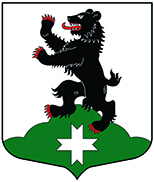 МУНИЦИПАЛЬНОЕ ОБРАЗОВАНИЕБУГРОВСКОЕ СЕЛЬСКОЕ  ПОСЕЛЕНИЕВСЕВОЛОЖСКОГО МУНИЦИПАЛЬНОГО РАЙОНАЛЕНИНГРАДСКОЙ ОБЛАСТИСОВЕТ ДЕПУТАТОВРЕШЕНИЕ26.10.2016 г.                                                                                              №54   п. БугрыО передаче части полномочий по реализации жилищных программ администрации МО «Всеволожский муниципальный район» на  2017 год              В соответствии с Федеральным законом « Об общих принципах организации местного самоуправления Российской Федерации» от 06.10.2003г №131-ФЗ,  совет  депутатов принял РЕШЕНИЕ:1. Передать часть полномочий по реализации жилищных программ администрации МО «Всеволожский муниципальный район», с правом разработки административных регламентов, а именно:- Программа «Обеспечение жильем молодых семей» федеральной целевой программы «Жилище» на 2016-2020гг.;- Программа «Поддержка граждан, нуждающихся в улучшении жилищных условий, на основе принципов ипотечного кредитования в Ленинградской области» государственной программы Ленинградской области «Обеспечение качественным жильем граждан на территории Ленинградской области»;- Программа «Жилье для молодежи» государственной программы Ленинградской области «Обеспечение качественным жильем граждан на территории Ленинградской области»;- Программа «Устойчивое развитие сельских территорий Ленинградской области на 2014-2017 годы и на период до 2020 года» государственной программы Ленинградской области «Развитие сельского хозяйства Ленинградской области».2. Рекомендовать администрации МО «Бугровское сельское поселение» заключить соглашение с администрацией МО «Всеволожский муниципальный район»  по реализации жилищных программ, с правом разработки административных регламентов, на 2017 год.   3.   Предусмотреть в бюджете МО «Бугровское сельское поселение»  на 2017 год межбюджетные трансферты в сумме 68 079 (шестьдесят восемь тысяч семьдесят девять) рублей 00 копеек.                  4.  Решение опубликовать в газете «Бугровский Вестник» и на официальном сайте муниципального образования http://www.admbsp.ru. 5.  Настоящее решение вступает в силу со дня опубликования. 6. Контроль за исполнением данного решения возложить на постоянную комиссию по бюджету, финансам, налоговой политике и экономическим вопросам. Глава муниципального образования                                               Г.И. Шорохов                                         